SKRIPSIPORTABEL VIRUS PROTECTION SOFTWARE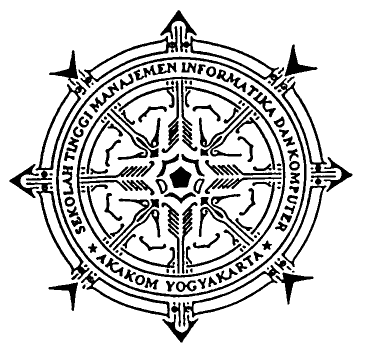 Disusun Oleh :ILHAM SUCI PUTRANo. Mhs		: 045410103Jurusan		: Teknik InformatikaJenjang		: Strata SatuSEKOLAH TINGGI MANAJEMEN INFORMATIKA DAN KOMPUTERAKAKOMYOGYAKARTA2008LAMPIRAN